               08st June, 2022PUBLIC NOTIFICATIONInviting Opposition/Objection for Registration of Copyright & Related Rights WorksThis is to inform the general public and all interested parties that the Department of Intellectual Property (DoIP), MoEA has received an application for the voluntary deposit and registration of their copyright and related rights from the following author/owner: Details of the Application:Name of Author(s):                   Dr. Singey DorjiName of Owner(s):	Dr.Singey DorjiTitle of the Work: 	WHAT IS LIFE? “REAL LIFE” EXPLAINED AND THE THEORY OF THE “INTELLIGENT ENERGY”Category of the Work:	Literary WorksDescription of the Work:        The word life and intelligence have been misrepresented and there is no scientifically validated definition for both of these two words. The author of the book has explained the meaning of these two words with scientific explanations. All proof are self evident (in everything and everywhere all around us) with the theory proposed in this book answers to all question related to life and intelligence are available. This book gives a new perspective to these two words. All facts can be cross checked for scientific correctness.The DoIP would like to invite through this notification, opposition/objection to the application for registration of the above work. The opposition/objection should be filed with the DoIP within 15 working days from the date of publication of this notification. If there are no oppositions/objections filed within the stipulated time length, the application will be accepted for registration and accordingly issue a certificate of registration thereafter.For further details, please contact the Copyright Division, DoIP, MoEA at telephone no.: 236512 or email: kuengadorji@moea.gov.bt or twangmo@moea.gov.bt 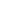 